СУМСЬКА МІСЬКА РАДАVII СКЛИКАННЯ XLV СЕСІЯРІШЕННЯЗ метою попередження виникнення аварійної ситуації з мережею водопостачання житлового будинку, у зв’язку з необхідністю проведення капітального ремонту внутрішньобудинкових інженерних мереж житлового будинку, відповідно до статті 7 Бюджетного кодексу України, керуючись статтями 25, 61 Закону України «Про місцеве самоврядування в Україні», Сумська міська радаВИРІШИЛА:1. Надати дозвіл департаменту інфраструктури міста Сумської міської ради (Яременко Г.І.) на використання коштів з міського бюджету на 2018 рік на проведення капітального ремонту житлового фонду: капремонту внутрішньобудинкових інженерних мереж житлового будинку №10 А по вул. Реміснича в м. Суми (розробку проектно-кошторисної документації на капітальний ремонт внутрішньобудинкових інженерних мереж житлового фонду, проведення робіт з капітального ремонту внутрішньобудинкових інженерних мереж житлового фонду, робіт по технічному нагляду по капітальному ремонту внутрішньобудинкових інженерних мереж житлового фонду).2. Організацію виконання даного рішення покласти на заступника міського голови згідно з розподілом обов’язків. Сумський міський голова 	 О.М. ЛисенкоВиконавець: Яременко Г.І.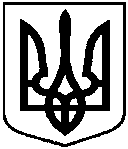 від 27 вересня 2018 року № 3938-МРм. СумиПро надання дозволу департаменту інфраструктури міста Сумської міської ради на використання коштів з 
міського бюджету на 2018 рік на 
проведення капітального ремонту житлового фонду: капремонту внутрішньобудинкових інженерних мереж житлового будинку №10 А по вул. Реміснича в м. Суми